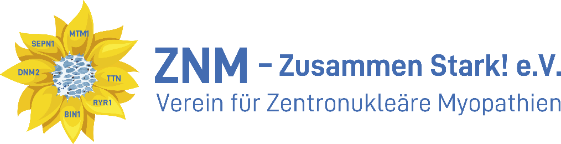 SPONSORING-PAKETEMit den folgenden Sponsoring-Paketen bieten wir Ihnen die Möglichkeit, Ihre Produkte und Dienstleistungen während der Familienkonferenz für Myotubuläre Myopathie und andere Zentronukleäre Myopathien zu bewerben.FREUNDSCHAFTSPAKET PREIS: 650€ zzgl. MwSt.Teilnahme einer Person an der Konferenz (2 Tage) inkl. Mittag- und AbendessenPräsentation Ihres Firmenlogos im KonferenzbuchIhr Flyer als Teil der offiziellen Konferenzunterlagen (max. A4-Format, max. 4 Seiten)AUSSTELLUNGSPAKET SILBER PREIS: 1.700€ zzgl-MwSt.Stand (2qm) im Ausstellungsbereich (Business Center des Hotels)Teilnahme von 2 Personen an der Konferenz (2 Tage) inkl. Mittag- und AbendessenPräsentation Ihres Firmenlogos im KonferenzbuchIhr Flyer als Teil der offiziellen Konferenzunterlagen (max. A4-Format, max. 4 Seiten)AUSSTELLUNGSPAKET GOLD PREIS: 2.700€ zzgl.MwSt.Veranstaltung eines 30-minütigen Workshops als Teil der offiziellen Agenda, zum Beispiel zur Präsentation Ihrer Produkte und DienstleistungenKostenfreies Parken für die Dauer Ihrer Teilnahme an der Konferenz (2 Tage)Stand (2qm) im Ausstellungsbereich (Business Center des Hotels)Anmeldungen von 2 Personen zur Konferenz (2 Tage) inkl. Mittag- und AbendessenPräsentation Ihres Firmenlogos im KonferenzbuchIhr Flyer als Teil der offiziellen Konferenzunterlagen (max. A4-Format, max. 4 Seiten)ANDERE MÖGLICHKEITEN DES SPONSORINGÜber die oben aufgeführten Sponsoring-Pakete hinaus, bestehen folgende Möglichkeiten des Sponsorings:Sponsoring des KinderprogrammsKaffeepausen-SponsoringSponsoring des Konferenz-MittagessensSponsoring des KonferenzdinnersSponsoring Familienausflug Haben wir Ihr Interesse geweckt, dann freuen wir uns über Ihre Anmeldung. ANMELDUNG ZUM SPONSORINGUNTERNEHMEN: ...............................................................................................................................ADRESSE: .................................................................................................................................................................................................................................................................................................ANSPRECHPARTNER:IN: .........................................................................................................................FUNKTION: ......................................................................................................................................TELEFON: .........................................................................................................................................FAX : ...............................................................................................................................................E-MAIL : ...........................................................................................................................................STEUER-NUMMER: …...................................................................................................................RECHNUNGSADRESSE (falls anders als oben angegeben): …................................................................…............….........................................................................................................….........................Hiermit bestätige ich die Buchung des folgenden Sponsoring-Pakets (bitte ankreuzen): Ausstellungspaket GOLD		2.700 € (zzgl. MwSt)Ausstellungspaket SILBER	1.700 € (zzgl. MwSt)Freundschaftspaket		    650€ (zzgl. MwSt)Datum:						Unterschrift:Bitte senden Sie das unterschriebene Formular per mail an: info@znm-zusammenstark.org oder an Dr. Holger Fischer, Käte-Hamburger-Weg 8, 70569 Stuttgart zurück. Wir bitten um eine fristgerechte Überweisung bis zum 28.02.2024.